Note: The exam consists of 10 pagesQuestion I: Choose the correct answer, then fill in the table below:   (1) is equal to  (a)                            (b) (c) 0                                (d) None of the previous__________________________________________________________________________________(2) If the polar coordinates of a point are then its rectangular coordinates are (a)                   (b)           (c)             (d) None of the previous______________________________________________________________________________________(3) If  then  is equal to(a)                                                                                                (b)                  (c)                                                                                             (d) None of the previous______________________________________________________________________________________(4)   is equal to(a)                               (b)                        (c) 0               (d) None of the previous                                                                   _____________________________________________________________________________________(5) If  then(a)                          (b)                          (c) None of the previous____________________________________________________________________________________   (6) The number  satisfying the Mean Value Theorem for   is(a)                                    (b)                                (c)                      (d) None of the previous _____________________________________________________________________________________        (7) The best substitution to evaluate  is (a)                     (b)                  (c)                       (d) None of the previous______________________________________________________________________________________ (8) If the rectangular coordinates of a point are then its polar coordinates are (a)                   (b)           (c)             (d) None of the previous______________________________________________________________________________________(9) If  then (a)               (b)             (c)           (d) None of the previous______________________________________________________________________________________(10) The graph of the polar equation  represents (a) a circle                          (b) a line                      (c) a rose                   (d) None of the previous_______________________________________________________________________________Question II:A. Sketch the region R bounded by the graphs of the functions Then find its area.B. Find the arc length of the graph of  C. If , is revolved about the , then find the area of the resulting surface.D. Let R be the region bounded by the graphs of  in the first quadrant.  Then answer the following:(1) Sketch the region R.(2) Find the volume of the solid generated by revolving R about the (3) Find the volume of the solid generated by revolving R about the Question III:Evaluate the following integrals:1. 2.        3. 4. 5. Question IV:Determine whether the improper integral converges or diverges. Then find the value of the improper integral if it converges.1. 2. Question V:A. Sketch the graph of the parametrized curve
and indicate the orientation.B. Find a polar equation that has the same graph as the equation
C. Find an equation in  that has the same graph as the polar equation
D. (1) Sketch the graph of the polar equation  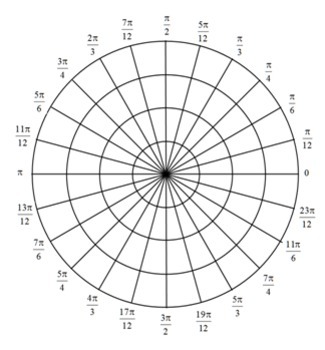 (2) Find the area of the region R inside the graph in part (1). Good Luck Name:Sequence Number:Teacher's Name:	Section: Only simple calculator is allowed.QuestionMarkQuestion IQuestion IIQuestion IIIQuestion IVQuestion VTotalQuestion12345678910Answer